The Insides TM Tube Insertion – Arbejdsinstruktion  Før du bruger dette dokument, skal du læse InsidesTM System Setup Guide og The Insides™ System Instructions and Technical Description grundigt igennem. Denne arbejdsinstruktion skal fungere som en visuel vejledning og en påmindelse om de vigtigste opgaver, men indeholder ikke alle de nødvendige oplysninger. Forbered arbejdsstationen.HandskerInsidesTM - røretInsidesTM - pumpen Forbered InsidesTM -røret 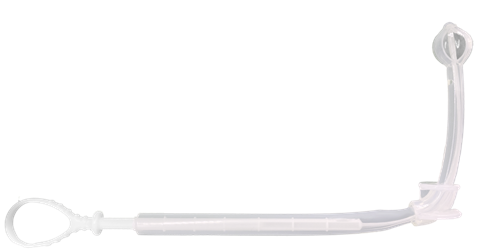 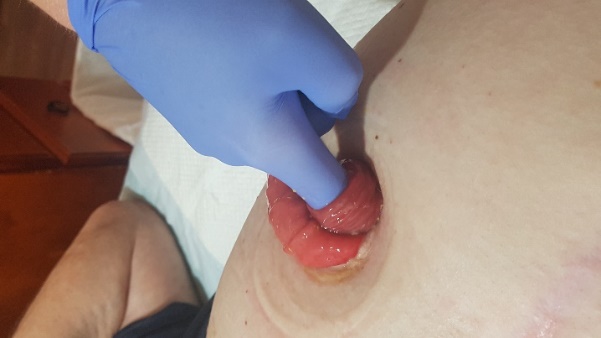 Palpér digitalt den distale tarm for at afgøre, om røret er egnet, og retningen og afstanden til fasciaen. Forbered røret til indsættelse. 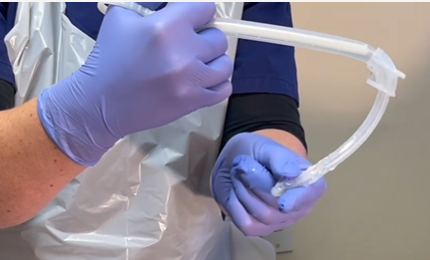 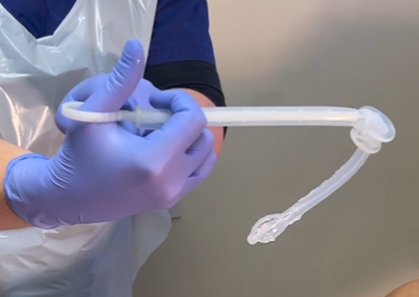 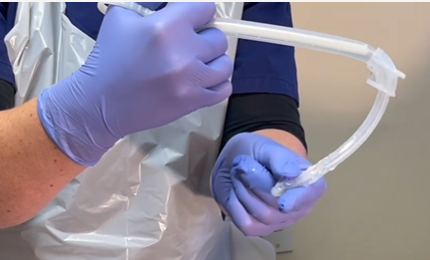 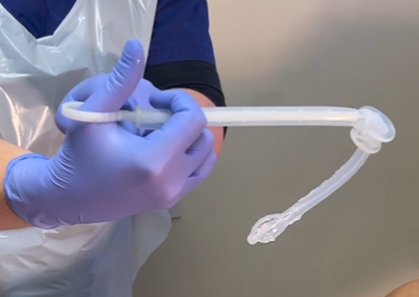 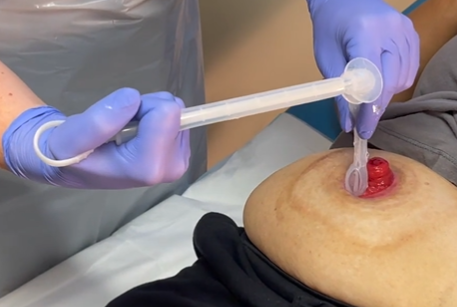 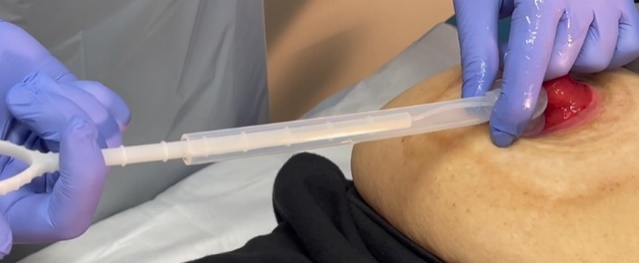 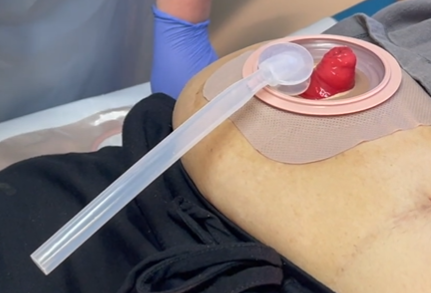 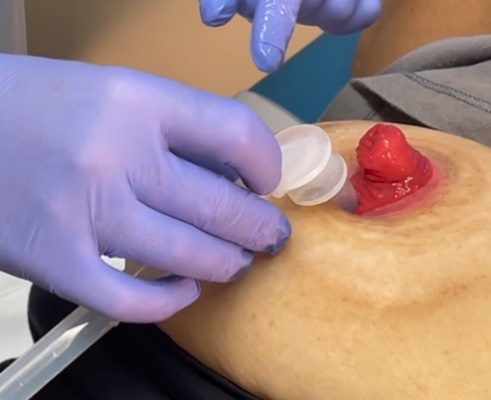 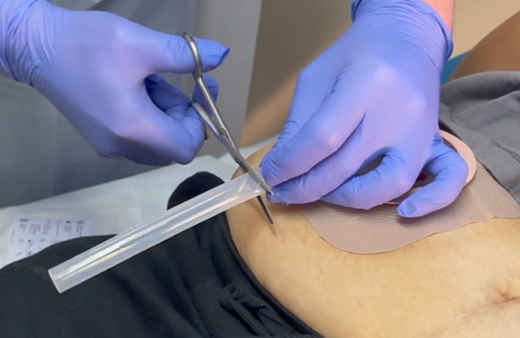 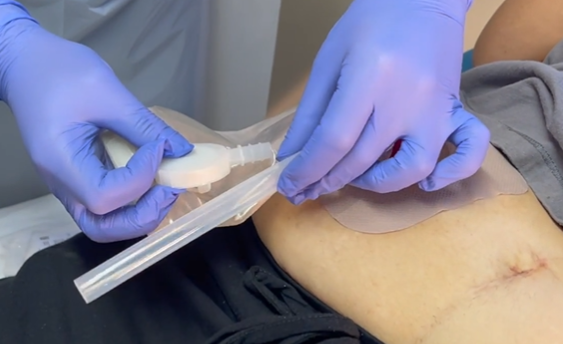 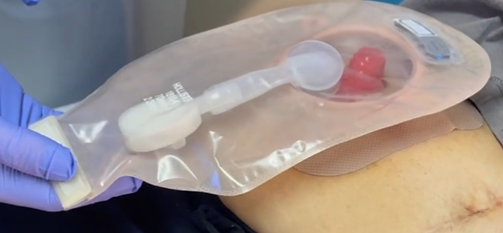 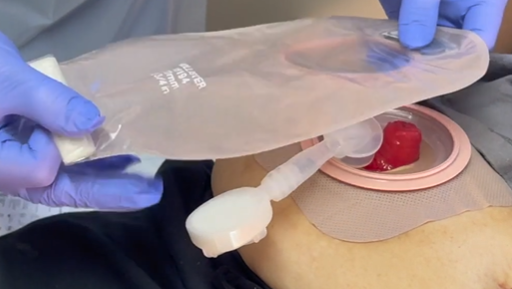 